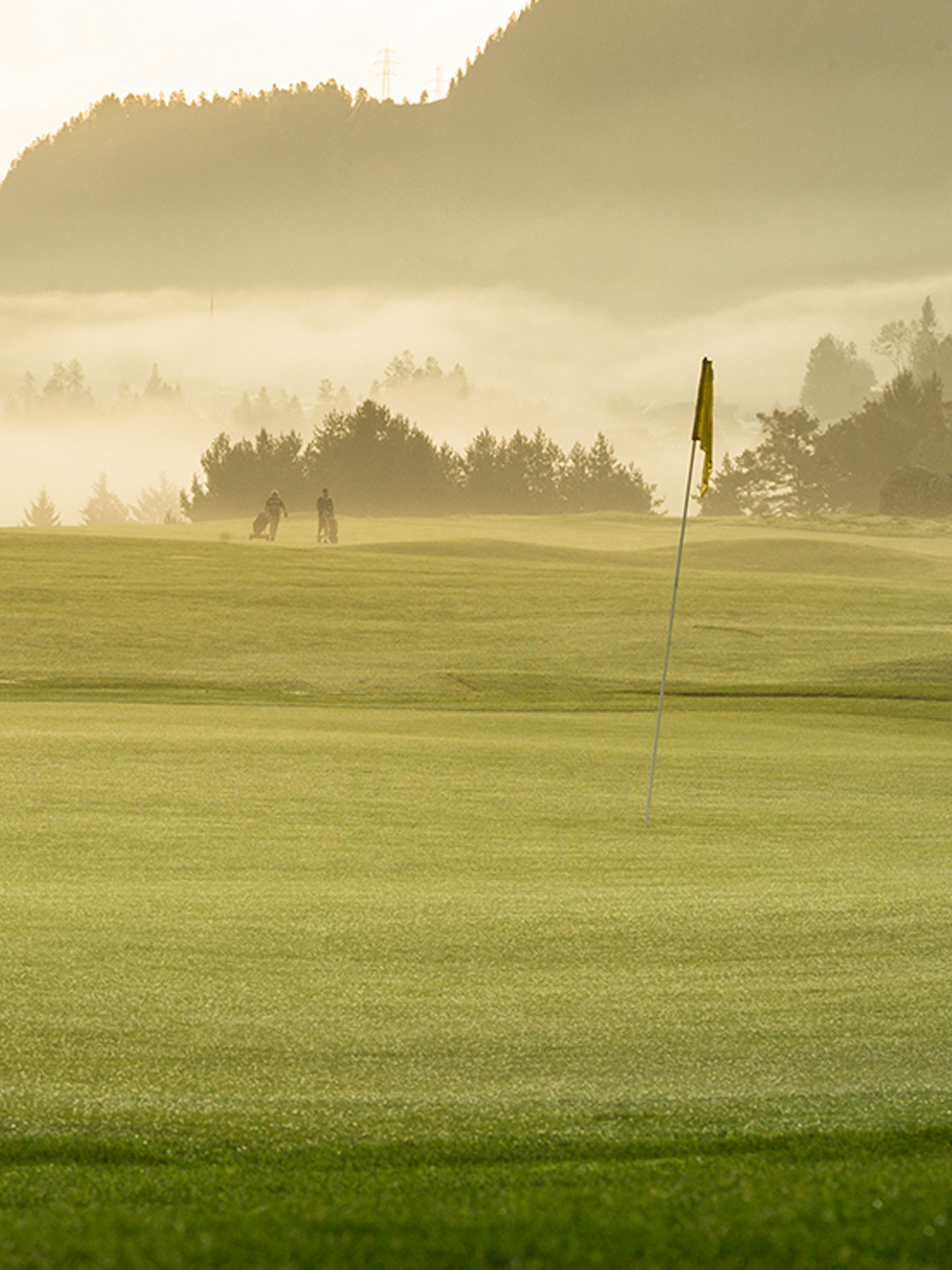 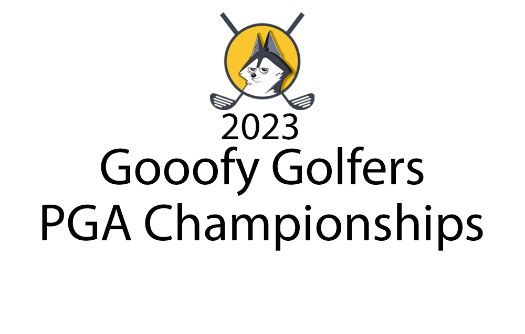 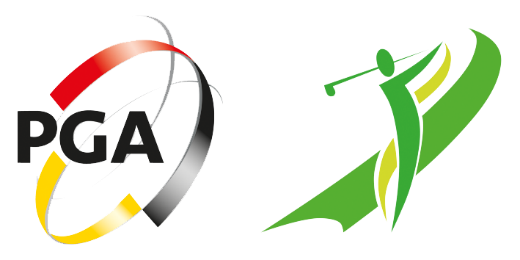 Five Nations Golf ClubPRO-AM TEAM REGISTRATION FORMRegistration fee per team: €895,- (1 PGA Professional + 3 amateurs)*  All greenfees
*  2 Buggies
*  Fee Professional
*  Tee gift
*  Barbeque
*  Prize presentation & DrinkPlease fill in this Team Registration Form in CAPITAL LETTERS.  You are kindly requested to send it by e-mail to info@pga.be after which you will receive the payment details.Closing date for entries: 21 June 2023Teams of club members receive a discount, please contact the club.
ProfessionalProfessionalNameSurnameClubE-mailMobilePlayer 1Player 1NameSurnameClubE-mailMobileFed#/hcpPlayer 2Player 2NameSurnameClubE-mailMobileFed#/hcpPlayer 3Player 3NameSurnameClubE-mailMobileFed#/hcp